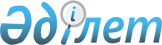 Об оказании социальной помощи участникам и инвалидам Великой Отечественной войны
					
			Утративший силу
			
			
		
					Постановление акимата Северо-Казахстанской области от 25 июля 2008 года N 207. Зарегистрировано Департаментом юстиции Северо-Казахстанской области 5 сентября 2008 года N 1685. Утратило силу постановлением акимата Северо-Казахстанской области от 10 августа 2020 года № 213
      Сноска. Утратило силу постановлением акимата Северо-Казахстанской области от 10.08.2020 № 213 (вводится в действие по истечении десяти календарных дней после дня его первого официального опубликования).
      В соответствии с подпунктом 17) пункта 1 статьи 27 Закона Республики Казахстан от 23 января 2001 года N 148 "О местном государственном управлении в Республике Казахстан", статьей 20 Закона Республики Казахстан от 28 апреля 1995 года N 2247 "О льготах и социальной защите участников, инвалидов Великой Отечественной войны и лиц, приравненных к ним" акимат области ПОСТАНОВЛЯЕТ: 
      1. Оказать социальную помощь участникам и инвалидам Великой Отечественной войны для оплаты расходов на коммунальные услуги в размере четырех месячных расчетных показателей (далее - социальная помощь). 
      2. Социальная помощь оказывается ежемесячно в денежной форме за счет средств местных бюджетов. 
      3. Акимам районов и города Петропавловска: 
      предусмотреть выделение средств на оказание социальной помощи; 
      обеспечить организацию назначения и выплаты социальной помощи. 
      4. Контроль за исполнением настоящего постановления возложить на первого заместителя акима области Мурзалина М.К. 
      5. Настоящее постановление вводится в действие по истечении десяти календарных дней после дня его первого официального опубликования и распространяется на правоотношения, возникающие с 1 января 2009 года. 
					© 2012. РГП на ПХВ «Институт законодательства и правовой информации Республики Казахстан» Министерства юстиции Республики Казахстан
				
      Аким области                                   С. Билялов
